               DIRECŢIA POLIŢIA LOCALĂ CĂLĂRAŞI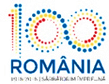 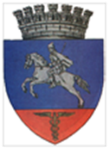              Nr. 1990 din 04.09.2018                                                                                                           Aprob                                                                                                  Director Executiv                                                                                            Ing.                                                                                                    Anghel DanielRAPORT DE ACTIVITATECătre PRIMĂRIA MUNICIPIULUI CĂLĂRAŞIÎn atenţia Domnului Primar DRĂGULIN  ȘTEFAN  DANIELVă informăm că în perioada 27 August – 2 Septembrie 2018 , politistii locali şi-au desfăşurat activitatea, conform planificării lunare, având la bază atribuţiile prevăzute în Legea nr. 155/2010, H.G.nr. 1332/2010, Planul de Ordine şi Siguranţă Publică al municipiului pe anul 2018, respectiv Regulamentul de Organizare şi Funcţionare, Regulamentul de Ordine Interioară, precum şi în concordanţă cu evoluţia situaţiei operative din zonele şi locurile date în responsabilitate. S-a avut în vedere, în principal, acoperirea cu elemente de dispozitiv, a tuturor zonelor şi itinerariilor de patrulare unde, conform statisticilor şi a informaţiilor primite de la celelalte structuri de ordine publică sau de la cetăţenii municipiului, acolo unde frecvent se tulbură ordinea şi liniştea publică, se săvârşesc acte sau fapte antisociale. În perioada 27 August – 2 Septembrie 2018 Poliția Locală Călărași a continuat desfășurarea de acțiuni în sistem integrat în colaborare cu reprezentanții I.P.J. Călărași, pentru asigurarea climatului de ordine și liniște publică pe raza municipiului . În perioada 27 August – 2 Septembrie 2018 polițiștii locali au acționat pe raza orașului pentru menținerea curățeniei mai ales în zona platformelor de gunoi, depistarea persoanelor care aruncă gunoi în alte locuri și a celor care caută prin deșeurile menajere din aceste locații, colaborând cu angajații REBU pentru ridicarea deșeurilor reciclabile. În perioada 27 August – 2 Septembrie 2018  polițiștii locali au acționat pe raza orașului în colaborare cu reprezentanții S.P.G.C.S. Călărași pentru mediatizarea și verificarea respectării prevederilor legale privind populația canină . În perioada 27 August – 2 Septembrie 2018 polițiștii locali au acționat pentru fluidizarea traficului rutier și pietonal în zonele unde Primăria Călărași desfășura acțiuni de asfaltare modernizare a drumurilor publice cât și toaletarea arborilor . În zilele de 31 August 2018 și 2 Septembrie, 6 polițiști locali au asigurat măsuri de ordine publică și fluidizare a traficului rutier și pietonal, cu ocazia manifestărilor procesiunii cu Icoana făcătoare de minuni a Maicii Domnului de la Arhiepiscopia Sucevei și Rădăuților .În perioada 1 Septembrie – 8 Septembrie 2018, 6 polițiști locali acționează pentru asigurarea măsurilor de ordine publică, fluidizarea traficului rutier și pietonal precum și verificarea activităților de comerț la Târgul de Toamnă 2018 .  În perioada 27 August – 2 Septembrie 2018 polițiștii locali au legitimat un număr de 193 persoane, au intervenit la 20 sesizări primite prin Dispeceratul instituției, au constatat 83 fapte antisociale și au aplicat un număr de 42 sancțiuni contravenționale (în valoare de 8270 lei) și 42 avertismente verbale, după cum urmează:OUG nr.195/2002 – privind circulația pe drumurile publice – 5 fapte constatate:Pentru nerespectarea semnificației indicatorului rutier “Oprirea Interzisă” – 3 procese-verbale de constatare a contravenției, 2 cu avertisment scris și 1 cu amendă contravențională în valoare de 290 lei plus 6 puncte penalizare;Pentru nerespectarea semnificației indicatorului rutier “Accesul Interzis” – 2 procese-verbale de constatare a contravenției cu amendă contravențională în valoare de 580 lei plus 4 puncte penalizare;H.C.L. nr.219/2008 – Regulamentul de gospodărire comunală al Municipiului Călărași – 14 fapte constatate:Pentru persoane ce au aruncat gunoaie (semințe, ambalaje, etc.) pe domeniul public 4 procese-verbale de contravenție cu amendă contravențională în valoare de 400 lei ;Pentru depozitarea de deșeuri animaliere, vegetale și moloz în alte locuri decât cele special amenajate, 5 procese-verbale cu amendă contravențională în valoare de 2500 lei ;Pentru colectarea de către persoane fizice a deşeurilor menajere din containerele amplasate în zonele special amenajate, 1 proces-verbal de contravenție cu amendă contravențională în valoare de 100 lei ;Pentru efectuarea de acte de comerț în alte locuri decât cele special amenajate și destinate , 2 procese-verbale de contravenție cu amendă contravențională în valoare de 250 lei ;Pentru spălarea covoarelor pe domeniul public , 1 proces-verbal de contravenție cu avertisment scris ;Pentru efectuarea necesităților fiziologice pe domeniul public, 1 proces-verbal de contravenție cu amendă contravențională în valoare de 200 lei .  Legea nr.61/1991 – r - sanctionarea faptelor de incalcare a unor norme de convie- țuire socială, a ordinii si linistii publice – 18 fapte constatate:Pentru consum de băuturi alcoolice pe domeniul public 6 procese-verbale de contravenție, 1 cu avertisment scris și 5 cu amendă contravențională în valoare de 500 lei;Pentru tulburarea liniștii publice 7 procese-verbale de contravenție, 2 cu avertisment scris și 5 cu amendă contravențională în valoare de 1450 lei ;Pentru lăsarea fără supravehere a animalelor , 1 proces-verbal de contravenție cu amendă contravențională în valoare de 100 lei ;Pentru nesupravegherea minorilor de la săvârșirea de acte de vagabondaj 1 proces-verbal de contravenție cu amendă contravențională în valoare de 300 lei ;Pentru adresarea de injurii, 3 procese-verbale de contravenție, 1 cu avertisment scris și 2 cu amendă contravențională în valoare de 500 lei . O.G. 97/2005 – Privind actele de stare civilă – 1 faptă constatată :Pentru nesolicitarea eliberării unui nou act de identitate la expirarea celui vechi 1 proces-verbal de constatare a contravenției cu avertisment scris .HCL 32/2017 – privind Regulamentul de ocupare a domeniului public – 4 fapte constatate :Pentru ocuparea domeniului public fără a deține “Acord de ocupare” emis de Primăria Călărași, 4 procese-verbale de contravenție, 1 cu avertisment scris și 3 cu amendă contravențională în valoare de 1000 lei ;Aspectele ce țin de situația operativă și de activitățile efectuate de Poliția Locală Călărași se regăsesc în Anexa 1 la prezentul Raport.Director Executiv AdjunctGabriel Vrînceanu